Dobrý den, všem, kteří mi zaslali úkoly na minulý týden, jsem napsal komentář k jejich práci a opravil případné chyby. S některými jsme přes whatsapp pomocí fotek, ale i videohovorů řešili konkrétní příklady a myslím, že to poměrně fungovalo. Chválím vás za váš přístup. Bohužel část z vás nezaslala vůbec nic. Dávám vám tedy čas na nápravu do úterního večera, u některých třeba vznikla jen chyba při odeslání. Poté to začnu řešit s paní učitelkou třídní a rodiči. Dále jsme při konzultaci příkladů zjistili, že máte jiné stránkování učebnice. Udělali jste tam zřejmě něco jiného, než jsem původně myslel. Tato cvičení, tedy kopíruji z minulého zadání a zůstávají na příští týden. Pod textem naleznete tyto stránky vyfocené, vy to budete mít v učebnici o několik stránek posunuto. Zásady, jak správně postupovat, naleznete v učebnici na straně 23 (rámeček pod příkladem B). Podívejte se, jak postupovali především v příkladech A na straně 22 a C na straně 23/24, případně i B (důležité je pochopit princip). Vypočtěte si příklady na str. 25 a 26, cvičení 1 – 10 (mimo 5 do sešitu). Tyto úlohy + stranu 149 v PS (mimo 8) vypočítejte, vyfoťte a zašlete opět nejpozději do sobotního večera. Některé úlohy svádějí k jinému řešení než pomocí rovnice, ale naším úkolem teď právě je naučit se ty rovnice používat v jednodušších úlohách, abychom je pak využili u těch složitějších, kde pouze nějaká úvaha nepomůže, proto se o to opravdu snažte a nebojte se mi říct o pomoc. Mějte se krásně. Šimon Blabla  ;)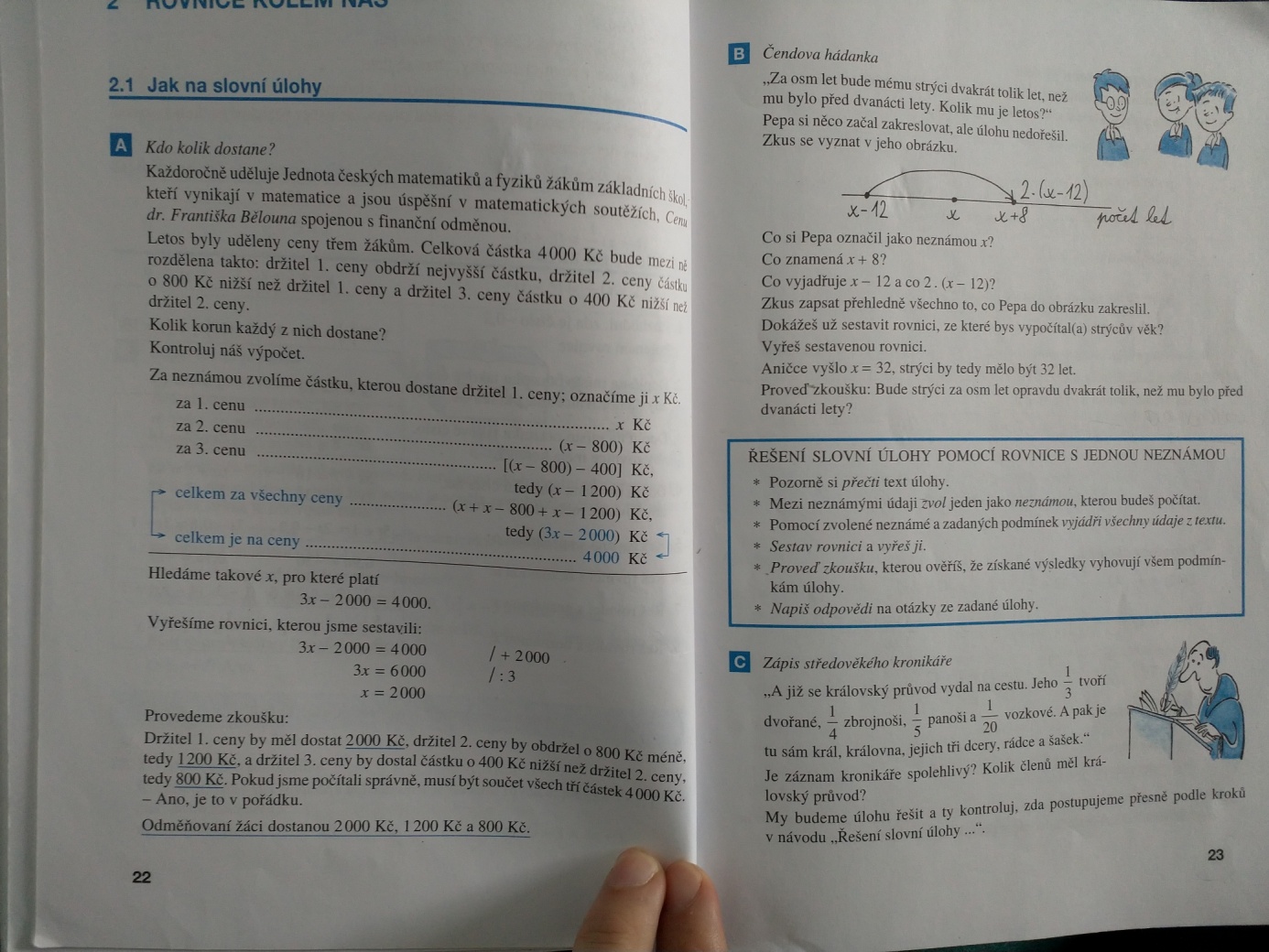 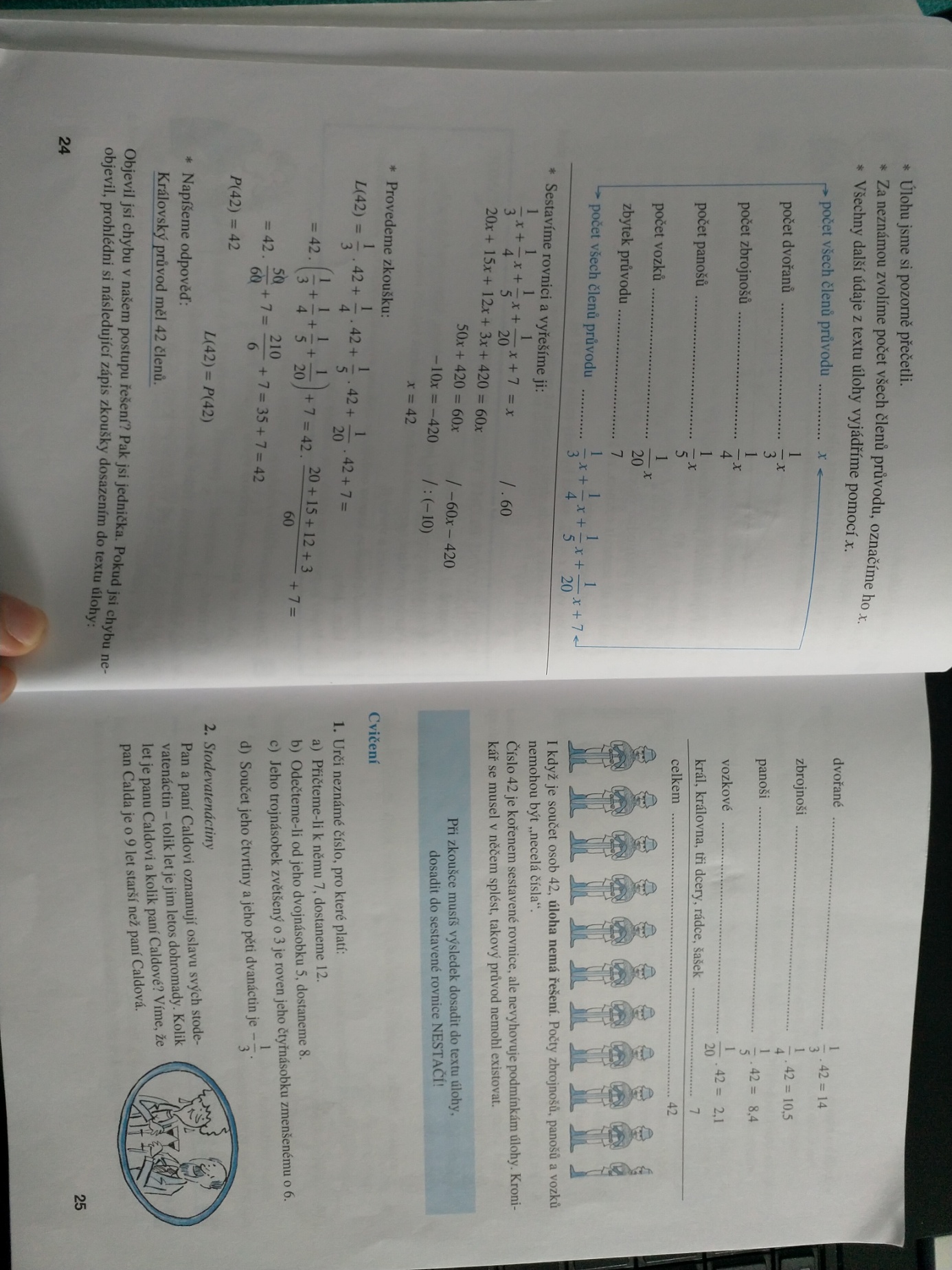 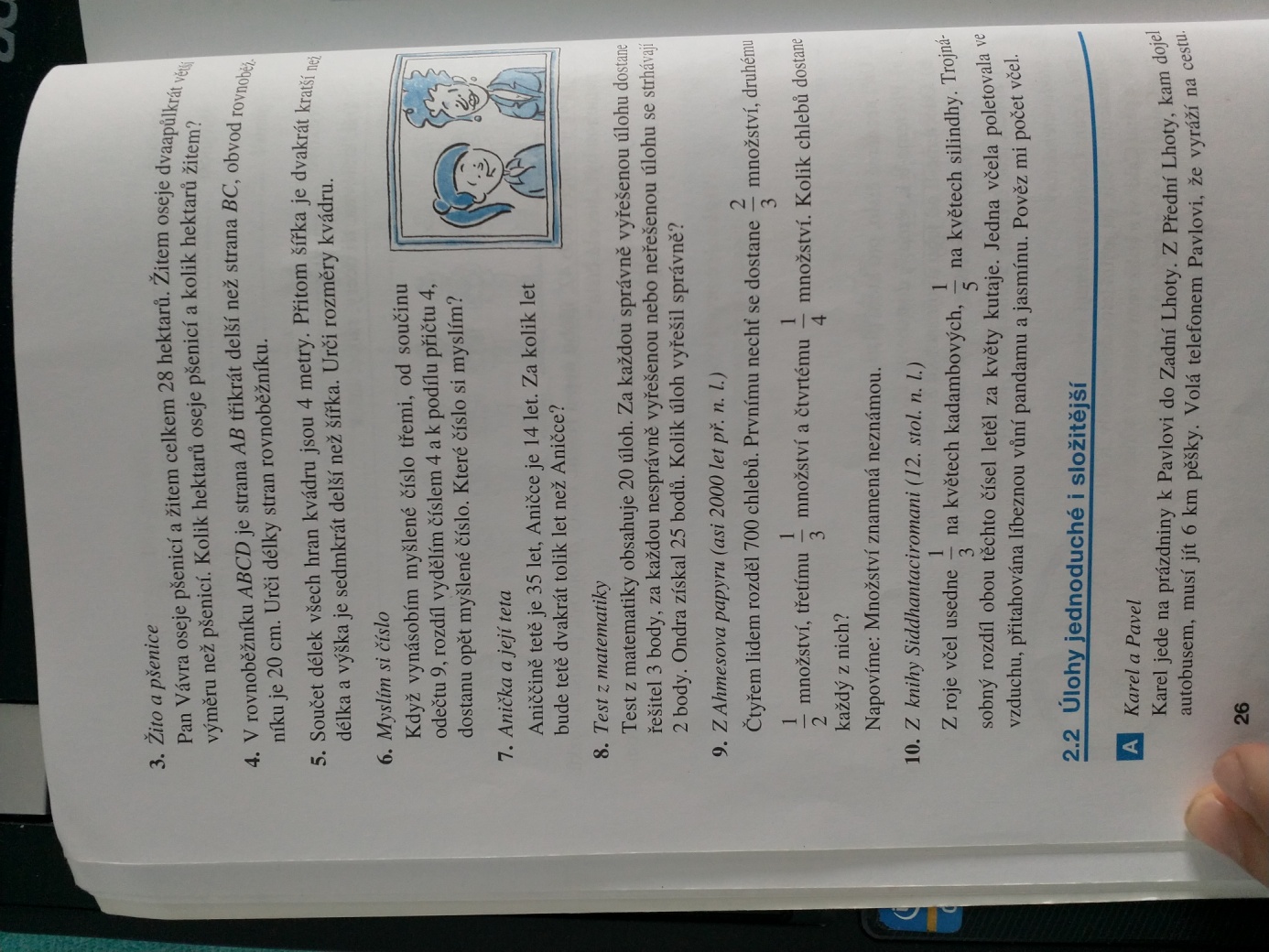 